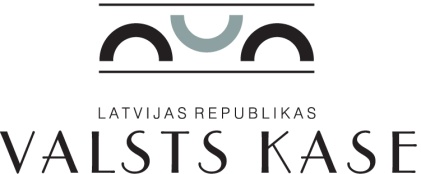 iepirkuma procedūras „Krājobligāciju II posma mārketinga koncepcijas izstrāde un īstenošana 2014. gadam” VK/2014/03 komisijas sēdesprotokols RīgaDarba kārtībā:Pretendentu piedāvājumu atvēršana:1.1.	Komisijas priekšsēdētājs Ģ. Helmanis informē, ka iepirkuma procedūrai iesniegts viens piedāvājums – no SIA „Inspired”.1.2.	Komisijas locekļi paraksta apliecinājumu, ka nav ieinteresēti pretendenta izvēlē vai darbībā un ka nav saistīti ar pretendentu Publisko iepirkumu likuma 23. panta pirmās daļas izpratnē.1.3.	Komisijas priekšsēdētājs Ģ. Helmanis atver iesniegto piedāvājumu un nosauc finanšu piedāvājumu cenu:2.	Pretendenta SIA „Inspired” piedāvājuma cenas atbilstības sākotnēji novērtētajai paredzamajai līgumcenai izvērtēšana.Nolemj (vienbalsīgi):Pretendenta SIA „Inspired” piedāvājuma cena 41 796,72 EUR (bez PVN) atbilst sākotnēji novērtētajai paredzamajai līgumcenai 41 999,99 EUR (bez PVN).Komisijas locekļiem izvērtēt pretendenta SIA „Inspired” piedāvājuma atbilstību iepirkuma procedūras uzaicinājumā norādītajām pretendenta atlases prasībām, tehniskās specifikācijas prasībām un saskaņā ar uzaicinājumā 13.4. apakšpunktā norādītajiem vērtēšanas kritērijiem, aizpildot piedāvājumu vērtējuma individuālo tabulu.Sanāksmi beidz plkst. 13.30.Pielikumā: 1. Komisijas locekļa apliecinājums piedāvājumu vērtēšanai uz 7 lp.	2. Pretendentu finanšu piedāvājumu cenas uz 1 lp.2014. gada 10. aprīlī plkst. 13.00Nr. 5Sēdi vada:Finanšu resursu departamenta direktorsĢ. HelmanisPiedalās:Klientu apkalpošanas un pakalpojumu attīstības departamenta direktorsM. PrikulisStarptautiskās sadarbības departamenta direktora vietnieksE. ZvejnieksFinanšu resursu departamenta vecākais ekspertsA. ArtmanisBiroja vadītājaZ. GintereJuridiskā departamenta direktora vietnieksR. ZariņšInfrastruktūras apsaimniekošanas departamenta vecākā eksperteD. KlintsNepiedalās:Biroja preses sekretāreE. DzelmeProtokolēInfrastruktūras apsaimniekošanas departamenta vecākā eksperteD. KlintsPretendents, kas iesniedza piedāvājumuPiedāvājuma iesniegšanas datums, laiksPiedāvājuma summa EUR (bez PVN)SIA „Inspired”,reģistrācijas Nr. 40003717452Tērbatas iela 30, Rīga, LV - 101108.04.2014.plkst. 11.4341 796,72 EURSēdi vadījaĢ. HelmanisPiedalījāsM. PrikulisE. ZvejnieksA. ArtmanisZ. GintereR. ZariņšProtokolēD. Klints